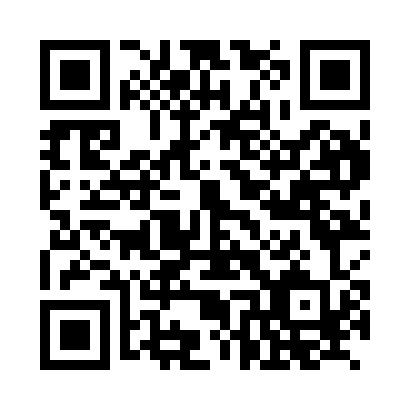 Prayer times for Alfhausen, GermanyWed 1 May 2024 - Fri 31 May 2024High Latitude Method: Angle Based RulePrayer Calculation Method: Muslim World LeagueAsar Calculation Method: ShafiPrayer times provided by https://www.salahtimes.comDateDayFajrSunriseDhuhrAsrMaghribIsha1Wed3:185:561:255:298:5511:212Thu3:145:541:255:308:5711:243Fri3:125:521:255:318:5911:284Sat3:115:501:255:319:0011:315Sun3:115:481:255:329:0211:316Mon3:105:471:255:339:0411:327Tue3:095:451:255:339:0511:338Wed3:085:431:255:349:0711:339Thu3:085:411:255:359:0911:3410Fri3:075:401:255:359:1011:3511Sat3:065:381:255:369:1211:3512Sun3:055:361:255:379:1411:3613Mon3:055:351:255:379:1511:3714Tue3:045:331:255:389:1711:3715Wed3:045:311:255:399:1811:3816Thu3:035:301:255:399:2011:3917Fri3:025:281:255:409:2211:3918Sat3:025:271:255:409:2311:4019Sun3:015:261:255:419:2511:4120Mon3:015:241:255:429:2611:4221Tue3:005:231:255:429:2711:4222Wed3:005:221:255:439:2911:4323Thu2:595:201:255:439:3011:4324Fri2:595:191:255:449:3211:4425Sat2:595:181:255:449:3311:4526Sun2:585:171:255:459:3411:4527Mon2:585:161:255:459:3611:4628Tue2:575:151:265:469:3711:4729Wed2:575:141:265:469:3811:4730Thu2:575:131:265:479:3911:4831Fri2:575:121:265:479:4111:48